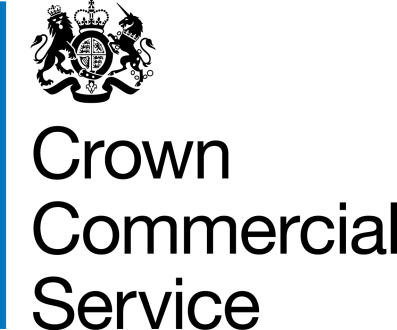 Framework Award FormThis Framework Award Form is crucial for the operation of the Framework Contract. It summarises the key features of the procurement and the appointment of the Supplier:CCS the Minister for the Cabinet Office ("Cabinet Office") as represented by Crown Commercial Service, which is an executive agency and operates as a trading fund of the Cabinet Office, whose offices are located at 9th Floor, The Capital, Old Hall Street, Liverpool L3 9PP, appoints:SupplierFramework Contractto a framework contract consisting of the Framework Incorporated Terms for the supply of facilities management services under which the Supplier can be considered for Call-Off Contracts as outlined in the Contract Notice in the Official Journal of the European Union reference 2018/S 005-007193 (OJEU Contract Notice)Appointed Lots and Lot Specific Information The Supplier is appointed in respect of those Lots which are set out below.  The corresponding information will apply to each Lot as applicable.  Where a Lot is indicated as being Not Applicable then the Supplier is not appointed in respect of that Lot and the corresponding information is not applicable.GeographicalBoundaryServices to be available within the following Geographical Boundaries capability including UK11 Anglesey:as varied from time to time by agreement with CCS in accordance with the process set out in Paragraph 9 of Framework Schedule 4 (Framework Management)Deliverables See Framework Schedule 1 (Specification) for further detailsFramework Start Date10th July 2018Framework Expiry Date10th July 2020FrameworkOptional Extension PeriodOption  for further 2 X 1 YearOrder ProcedureDirect Award or Further Competition (see Schedule F7 (Call-off Procedure and Award Criteria) for further details)Framework Incorporated Terms The following documents are incorporated into the Framework Contract. If they conflict, the following order of precedence shall apply:This Framework Award FormJoint Schedule 1 (Definitions) RM3830Joint Schedule 11 (Processing Data) RM3830The following Schedules RM3830 (each taking equal precedence): Framework Schedule 1 (Specification)Framework Schedule 3 (Framework Prices)Framework Schedule 4 (Framework Management)Framework Schedule 5 (Management Charges and Information)Framework Schedule 6 (Order Form Template and template Call-off Schedules) including the following Call-off Schedules taking equal precedence:Call-Off Schedule 1 (Transparency Reports)Call-Off Schedule 2 (Staff Transfer) Call-Off Schedule 3 (Continuous Improvement) Call-Off Schedule 4 (Facilities Management)Call-Off Schedule 5 (Call-Off Pricing)Call-Off Schedule 6 (TUPE Surcharge)Call Off Schedule 23 (Call Off Tender)Call-Off Schedule 7 (Key Staff)Call-Off Schedule 8 (Business Continuity and Disaster Recovery)Call-Off Schedule 9 (Security)Call-Off Schedule 10 (Exit Management)Call-Off Schedule 11 (Processing Data)Call-Off Schedule 12 (ICT Services Terms) -OptionalCall-Off Schedule 13 (Mobilisation Plan and Testing) -OptionalCall-Off Schedule 14 (Key Performance Indicators ) -OptionalCall-Off Schedule 15 (Contract Management) -OptionalCall-Off Schedule 16 (Benchmarking) -OptionalCall-Off Schedule 17 (MoD Terms) -OptionalCall-Off Schedule 18 (Concession Agreement) -OptionalCall-Off Schedule 19 (Collateral Warranty Agreements) -OptionalCall-Off Schedule 20 (Clustering) -OptionalCall-Off Schedule 21 (Performance Bond) –OptionalCall-Off Schedule 22 Call Off Tender – OptionalCall Off Schedule 23. Redundancy Surcharge - OptionalFramework Schedule 7 (Call-off Procedure and Award Criteria)Framework Schedule 8 (Self Audit Certificate) Framework Schedule 9 (Cyber Essentials Scheme) -OptionalJoint Schedule 2 (Variation Form)Joint Schedule 3 (Insurance Requirements)Joint Schedule 4 (Commercially Sensitive Information)Joint Schedule 6 (Key Subcontractors)Joint Schedule 7 (Financial Distress)Joint Schedule 8 (Guarantee) -OptionalJoint Schedule 10 (Rectification Plan) Joint Schedule 11 (Processing Data)The CCS Core Terms (v3.0.2)Joint Schedule 5 (Corporate Social Responsibility)Framework Schedule 2 (Framework Tender) provided that any parts of the Framework Tender which offer a better commercial position for CCS or Buyers (as decided by CCS) will take precedence over the documents above (together “the Framework Contract”)Framework Special Terms[None]Framework Prices As set out in Schedule F3 (Framework Prices)Cyber Essentials CertificationCyber Essentials Scheme Basic Certificate for Lot 1a, 1bCyber Essentials Scheme Plus Certificate for Lot 1cSee Framework Schedule 9 (Cyber Essentials Scheme) for further detailsManagement Charge<REDACTED>Supplier Authorised RepresentativeName:  <REDACTED>Title:    <REDACTED>Email : <REDACTED>Phone: <REDACTED>Supplier Compliance OfficerName:  <REDACTED>Title:    <REDACTED>Email : <REDACTED>Phone: <REDACTED>Supplier Data Protection Officer[same person indicated as Supplier Compliance Officer] orName: <REDACTED>Title: <REDACTED>Email : <REDACTED>Phone:  <REDACTED>Key SubcontractorsMarketing ContactName:  <REDACTED>Title:     <REDACTED>Email :  <REDACTED>Phone: <REDACTED>CCS Authorised RepresentativeName:  <REDACTED>Title:     <REDACTED>Email :  <REDACTED>Phone: <REDACTED>For and on behalf of the Supplier:For and on behalf of the Supplier:For and on behalf of CCS:For and on behalf of CCS:Signature:<REDACTED>Signature:<REDACTED>Name:<REDACTED>Name:<REDACTED>Role:<REDACTED>Role:<REDACTED>Date:<REDACTED>Date:<REDACTED>